PENERAPAN MODEL PEMBELAJARAN  INKUIRI TERBIMBING UNTUK MENINGKATKAN SIKAP KERJA SAMA DAN HASIL BELAJAR SISWA PADA TEMA INDAHNYA KEBERSAMAAN(Penelitian Tindakan Kelas Dilaksanakan Pada Pembelajaran 3 Subtema Bersyukur Atas Keberagaman di Kelas IV Semester 1 SDN Suryasari Kp. Cikaret Girang Desa Limbangansari Kab. Cianjur)SKRIPSIDiajukan untuk Memenuhi Salah Satu Syarat Memperoleh Gelar Sarjana Pendidikan Guru Sekolah Dasar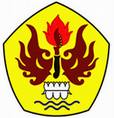 Oleh:YENI PUSPITA105060010PROGRAM STUDI PENDIDIKAN GURU SEKOLAH DASARFAKULTAS KEGURUAN DAN ILMU PENDIDIKANUNIVERSITAS PASUNDANBANDUNG2014